Alabama FFA Alumni Association 	                                            	(256) 523-1468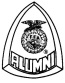              		bbailey@alabamaffa.orgAlabama Outstanding Affiliate Award Application 245 County Road 53 Cedar Bluff, Al. 35959Local Affiliates:: Submit to the Alabama FFA Alumni, bbailey@alabamaffa.org Entries must be submitted/postmarked by April 1Note: The date range entered should be no further back than one previous membership yearPLEASE NOTE:	NO ADDITIONAL PAGES MAY BE ADDED                                                                    
AN ACTIVITY MAY BE LISTED ONLY ONCE  		ALL APPLICATIONS BECOME THE PROPERTY OF THE ALABAMA FFA ALUMNI ASSOCIATION		KEEP COPY FOR YOUR RECORDS, APPLICATIONS WILL NOT BE RETURNED                                                              DIVISION 1 (12 POINTS)List instructional activities (one per line) conducted for agricultural education and/or supervised agricultural experience programs of students:		                	           										         % of Alumni          % FFA               $ Value or
										                                           Membership     Membership         # Hours                                                                                                                                                                                                                                                                                           Participating     Participating      DIVISION 2 (12 POINTS)List activities (one per line) conducted in cooperation with the FFA Chapter.                    	           										         % of Alumni          % FFA               $ Value or
										                                           Membership     Membership         # Hours                                                                                                                                                                                                                                                                                           Participating     Participating      DIVISION 3 (12 POINTS)List activities (one per line) conducted to finance FFA or FFA Alumni Activities.                 	           										         % of Alumni          % FFA               $ Value or
										                                           Membership     Membership         # Hours                                                                                                                                                                                                                                                                                           Participating     Participating      DIVISION 4 (10 POINTS)List activities (one per line) conducted at other than the local level.		 	           										         % of Alumni          % FFA               $ Value or
										                                           Membership     Membership         # Hours                                                                                                                                                                                                                                                                                           Participating     Participating      DIVISION 5 (10 POINTS)List activities (one per line) conducted of a social or fellowship nature.	                     	           										         % of Alumni          % FFA               $ Value or
										                                           Membership     Membership         # Hours                                                                                                                                                                                                                                                                                           Participating     Participating      DIVISION 6 (12 POINTS)List recruitment activities (one per line) for FFA Alumni membership.              	                                 		% Alumni
												          	 	Membership  												               		 InvolvedDIVISION 7 (12 POINTS)List advocacy activities (one per line) conducted to promote agriculture, agricultural education or FFA .				           										         % of Alumni          % FFA               $ Value or
										                                           Membership     Membership         # Hours                                                                                                                                                                                                                                                                                           Participating     Participating      __________________________________________              _____________________________________    Local FFA Alumni President                           			       State FFA Alumni President or Executive Director_______________________________________________                ____________________________________                                      Local FFA Advisor   (Typed, no signature required)                                                                                                                  Date SubmittedSelect which division you are featuring with this activity: Instructional Activities	Cooperation Activities    Financial Activities   
Non-Local Activities	             Social Activities	  Recruitment Activities    Advocacy Activities
	Goals/Objectives:  (What did you want to accomplish?)Plan of action:  (Who, what, when, where, how?)Results/evaluation:  (What was accomplished?)Select which division you are featuring with this activity: Instructional Activities	Cooperation Activities    Financial Activities   
Non-Local Activities	             Social Activities	  Recruitment Activities    Advocacy Activities
	Goals/Objectives:  (What did you want to accomplish?)Plan of action:  (Who, what, when, where, how?)Results/evaluation:  (What was accomplished?)Name of Affiliate: Mailing Address :City: State:Zip:Phone:Ext:Fax:Contact Person:Phone/Email:Report for the year beginning (mm/dd/yy)         and ending (mm/dd/yy)Number of paid members:  AnnualLife1.      2.      3.      4.      5.      6.      7.      8.      9.      10.      1.      2.      3.      4.      5.      6.      7.      8.      9.      10.      1.      2.      3.      4.      5.      6.      7.      8.      9.      10.      1.      2.      3.      4.      5.      1.      2.      3.      4.      5.      6.      7.      8.      9.      10.      1.      2.      3.      4.      5.      6.      7.      8.      9.      10.      Results:      1.      2.      3.      4.      5.      6.      7.      8.      9.      10.      Results:      Results:      Results:      Results:      Name of Activity: Name of Activity: 